基本信息基本信息 更新时间：2024-04-05 22:38  更新时间：2024-04-05 22:38  更新时间：2024-04-05 22:38  更新时间：2024-04-05 22:38 姓    名姓    名谢波道谢波道年    龄32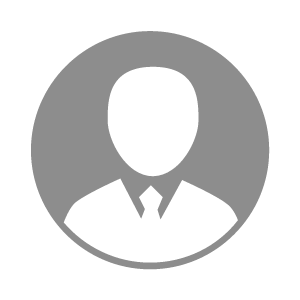 电    话电    话下载后可见下载后可见毕业院校中国农业大学邮    箱邮    箱下载后可见下载后可见学    历大专住    址住    址期望月薪10000-20000求职意向求职意向养殖场技术经理,技术场长,农户管理员养殖场技术经理,技术场长,农户管理员养殖场技术经理,技术场长,农户管理员养殖场技术经理,技术场长,农户管理员期望地区期望地区贵州省|四川省|云南省/昆明市|福建省|湖南省贵州省|四川省|云南省/昆明市|福建省|湖南省贵州省|四川省|云南省/昆明市|福建省|湖南省贵州省|四川省|云南省/昆明市|福建省|湖南省教育经历教育经历就读学校：贵州省畜牧兽医学院 就读学校：贵州省畜牧兽医学院 就读学校：贵州省畜牧兽医学院 就读学校：贵州省畜牧兽医学院 就读学校：贵州省畜牧兽医学院 就读学校：贵州省畜牧兽医学院 就读学校：贵州省畜牧兽医学院 工作经历工作经历工作单位：桂林力源粮油食品集团有限公司 工作单位：桂林力源粮油食品集团有限公司 工作单位：桂林力源粮油食品集团有限公司 工作单位：桂林力源粮油食品集团有限公司 工作单位：桂林力源粮油食品集团有限公司 工作单位：桂林力源粮油食品集团有限公司 工作单位：桂林力源粮油食品集团有限公司 自我评价自我评价踏实肯干、细心严谨，好相处、动手能力强，原则性强、不怕困难敢于挑战，敢于创新，团队精神好。踏实肯干、细心严谨，好相处、动手能力强，原则性强、不怕困难敢于挑战，敢于创新，团队精神好。踏实肯干、细心严谨，好相处、动手能力强，原则性强、不怕困难敢于挑战，敢于创新，团队精神好。踏实肯干、细心严谨，好相处、动手能力强，原则性强、不怕困难敢于挑战，敢于创新，团队精神好。踏实肯干、细心严谨，好相处、动手能力强，原则性强、不怕困难敢于挑战，敢于创新，团队精神好。踏实肯干、细心严谨，好相处、动手能力强，原则性强、不怕困难敢于挑战，敢于创新，团队精神好。踏实肯干、细心严谨，好相处、动手能力强，原则性强、不怕困难敢于挑战，敢于创新，团队精神好。其他特长其他特长